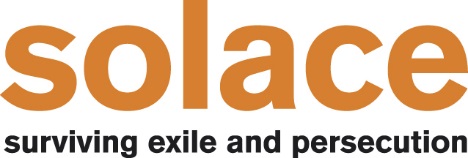 APPLICATION FOR THE POST OF OPERATIONS MANAGER CONFIDENTIALThe information you provide on this form will be used for recruitment & selection and employment contract purposesName:Address: (including postcode)Phone number:Email address:Please confirm you are are eligible to live and work in the UK   (please circle) 	YES		NOIs this eligibility dependent upon any type of visa?(please circle)		YES		NOReferencesPlease give the names and addresses of two referees . Please provide a reference from your current or most recent employer who is able to comment on your professional abilities.  Please give details of a further referee who is able to comment on your ability to do the job.  They must not be related to you.    When would you be available to take up this post?Employment history:Please give details of your employment history, starting with the current or most recent employer.  Please include any voluntary positions and explain any gaps in formal employment so we can get a full picture of your experience.   Qualifications: Please give details of your qualifications  (please note that we are not looking for specific qualifications, but we are very interested to understand your educational background.)Please show that you have the experience asked for in the Person Specification, gained either through work, education, home or voluntary activitiesPlease show that you have the skills, knowledge and abilities asked for in the Person Specification:Please demonstrate how you meet the attitude requirements of the Person Specification:Additional information:Please use this space to tell us anything further you would like us to know in support of your application.  Please only write as much as you feel is important, and please do not exceed two pages.Please return this form to kathryn@solace-uk.org.ukClosing date:  9am Monday 4th February – Interviews will be held on the 12th of February.Name of employerPosition heldDates position held (from and to)Brief overview of responsibilitiesQualificationDate awardedInstitution or awarding body